List of Designated Hospitals in Beijing for Pneumonia Caused by 2019-nCoV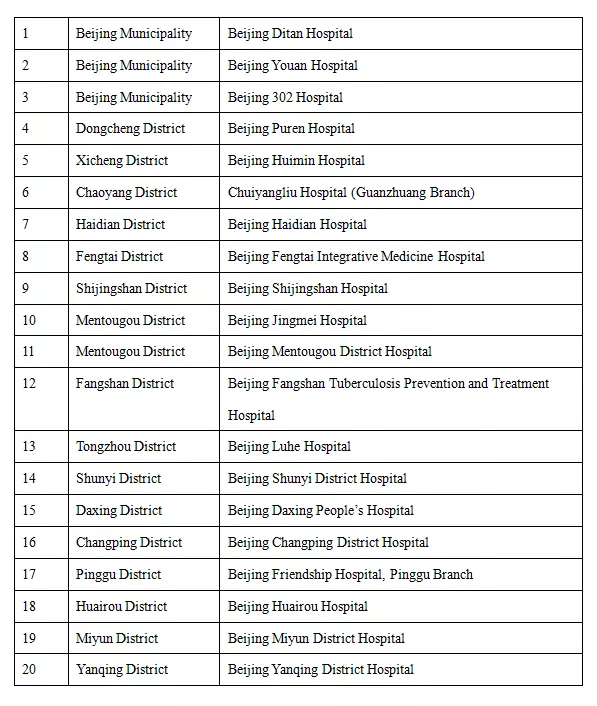 